ОПРОСНЫЙ ЛИСТна емкостное оборудованиеЗаказчик	количество, шт.  исполнение (вертикальное, горизонтальное) геометрический объем, м3 , рабочий (полезный) объем, м3  высота (длина) емкостей, мм , диаметр, ммместо установки (в помещении, снаружи)	Ваши предложения по материалу для изготовления форма днищ (плоская, эллиптическая, коническая)	угол конуса для верхнего , нижнего	тип (стойки, лапы и т.д.) и количество опор	характеристика среды: наименование и процентный состав вредность , коррозийная стойкость  взрывоопасность , воспламеняемость  физическое состояние среды (газ, жидкость)	температура рабочая на входе , на выходе	давление рабочее кг с/см2  давление расчётное кг с/см2необходимость установки смотровых стекол, деталей для крепления изоляции и т.д.	 дополнительные сведения и эскиз техпроекта с указанием расположения и диаметров всех штуцеров ЗАКАЗЧИК контактные телефоны  факс Email 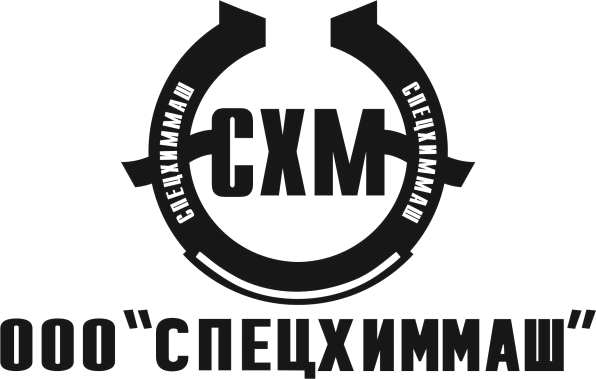 440000, г. Пенза, ул. Калинина, 108 Б.440000, г. Пенза, ул. Калинина, 108 Б.440000, г. Пенза, ул. Калинина, 108 Б.440000, г. Пенза, ул. Калинина, 108 Б.440000, г. Пенза, ул. Калинина, 108 Б.р/с 40702810648000007117                                                                                                                                                                                                                                                                                                                                                                                                                                                                                                                                                                                                                                                                                                                                                                                                   р/с 40702810648000007117                                                                                                                                                                                                                                                                                                                                                                                                                                                                                                                                                                                                                                                                                                                                                                                                   р/с 40702810648000007117                                                                                                                                                                                                                                                                                                                                                                                                                                                                                                                                                                                                                                                                                                                                                                                                   р/с 40702810648000007117                                                                                                                                                                                                                                                                                                                                                                                                                                                                                                                                                                                                                                                                                                                                                                                                   р/с 40702810648000007117                                                                                                                                                                                                                                                                                                                                                                                                                                                                                                                                                                                                                                                                                                                                                                                                   литер В, этаж 1литер В, этаж 1литер В, этаж 1литер В, этаж 1литер В, этаж 1Отд. №8624 Сбербанка России г. ПензаОтд. №8624 Сбербанка России г. ПензаОтд. №8624 Сбербанка России г. ПензаОтд. №8624 Сбербанка России г. ПензаОтд. №8624 Сбербанка России г. Пензател. (8412) 99-99-13, 99-99-15, 99-99-16тел. (8412) 99-99-13, 99-99-15, 99-99-16тел. (8412) 99-99-13, 99-99-15, 99-99-16тел. (8412) 99-99-13, 99-99-15, 99-99-16БИК 045655635БИК 045655635E-mail: info@shm.suE-mail: info@shm.suE-mail: info@shm.suE-mail: info@shm.suк/с 30101810000000000635к/с 30101810000000000635к/с 30101810000000000635к/с 30101810000000000635Сайт: www.shm.suСайт: www.shm.suСайт: www.shm.suСайт: www.shm.suИНН 5837052370 КПП 583701001ИНН 5837052370 КПП 583701001ИНН 5837052370 КПП 583701001ИНН 5837052370 КПП 583701001